Worksheet 15 Food People or Places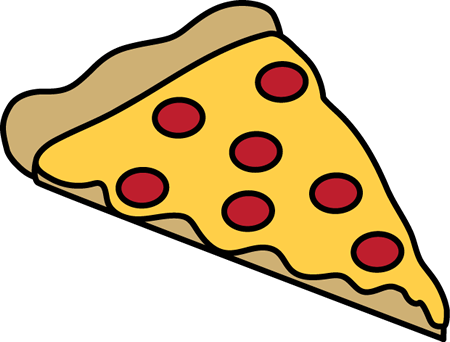 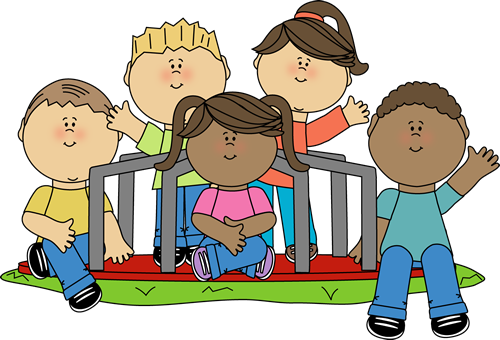 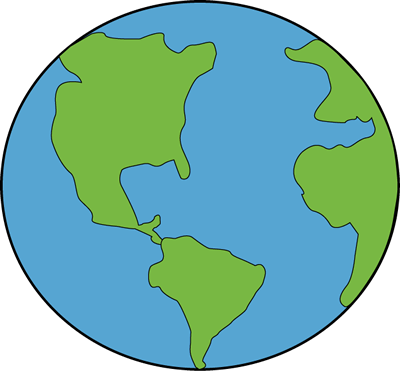 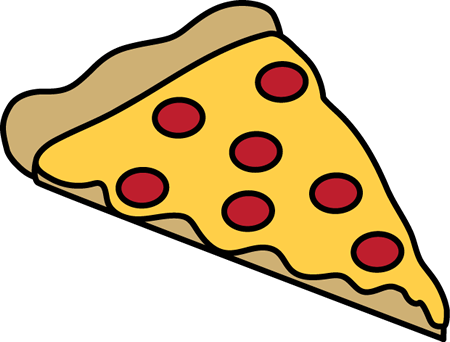 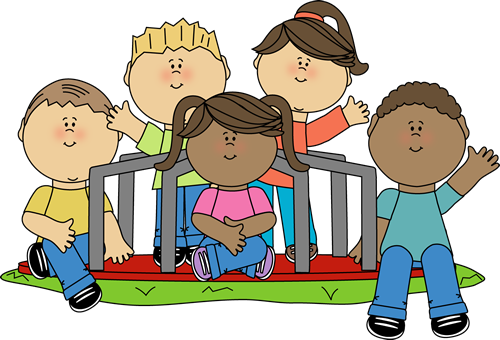 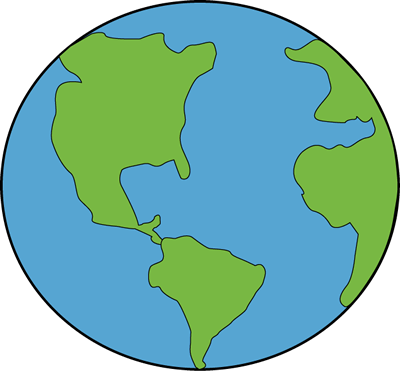 New YorkMount EverestMichael JacksonChocolate cakeJonah LomuSpaghettiStrawberry cheesecakeLondonThe Pyramids of EgyptAyers RockSporty SpiceFish and ChipsSydneyTom CruiseA cup of teaBaked beansCustardIce CreamAucklandSausagesJulia RobertsSydney Harbour BridgeYour teacher